ВНИМАНИЕ!!!ИТОГИ ФОТОКОНКУРСА: «ЭМ-УРОЖАЙ – 2016» ПОСВЯЩЕННОГО 20-ЛЕТИЮ КОМПАНИИ АРГО1. «Лучший ЭМ-овощ» - Тарасова Валентина, г. Новосибирск; 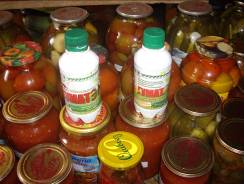 Валентина представила фотографии помидора весом около 1 килограмма, выращенного с помощью ЭМИКС-технологии и сделала 200 банок осенних заготовок.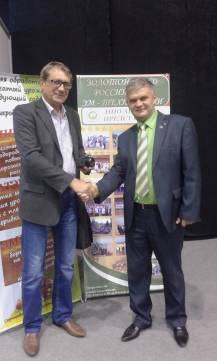 2. «Лучший ЭМ-фрукт» - Капустин Евгений, г. Омск; Евгений с помощью ЭМИКС-технологии сумел получить урожай винограда в условиях Омской области! Причем не только сделал фотографии, но и оформил по ним видео презентацию и даже привез свой виноград на пробу. Вот такой получился фотоконкурс в 3D!3. «Лучший ЭМ-цветок» - Илюхина Елена, г. Хабаровск; жюри не смогло устоять перед солнечными фотографиями подсолнухов!Дополнительная номинация.В результате долгих споров, жюри предложило еще одну дополнительную номинацию – лучшее ЭМ-творчество.4. «Лучшее ЭМ-творчество» - Пивоварова Светлана Михайловна, станица Егорлыкская, Ростовской обл. 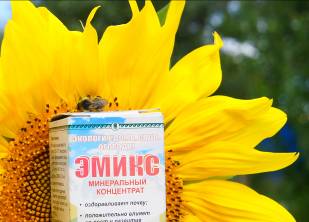 Победителем фотоконкурса и обладателем главного приза стал Капустин Евгений ( на фото с Е.В. Халтуриным) с  видеопрезентацией Евгения Капустина можно ознакомиться здесь:https://cloud.mail.ru/public/6p9u/LnrukbPvi Поздравляем всех победителей номинаций!!!С УВАЖЕНИЕМ КОЛЛЕКТИВ «НПО АРГО ЭМ-1»